4.3.1. Комплекс работ «Модуль»ОКР «Стапель»«Разработка технологии формирования крупнотоннажных судов и создание береговых универсальных стапельных комплексов со спусковым устройством в виде передаточного понтона»Головной исполнитель – ОАО «ЦТСС»Основные полученные практические результаты.Оргтехпроект  в составе:принципиальная технология формирования крупнотоннажных судов на береговых универсальных стапельных комплексах с последующим спуском на воду с помощью передаточного понтона;разработка технологии сборки и монтажа крупных сборочных единиц судов (блоков);конструкторская проработка транспортных систем продольного и поперечного перемещения в объеме исходных требований;технологическая и конструктивная проработка стапельно-спускового комплекса;технико-экономическое обоснование проекта;конструкторская проработка подъемно-спускового устройства г/п 50000-60000 т. в объеме эскизного проекта.РНТД: «Технология формирования крупнотоннажных судов на береговых универсальных стапельных комплексах с последующим спуском на воду с помощью передаточного понтона».Область применения – изготовление сварных корпусных конструкций, постройка судов и других изделий морской техники.План размещения стапельных мест на площадке ОАО «ПО «Севмаш»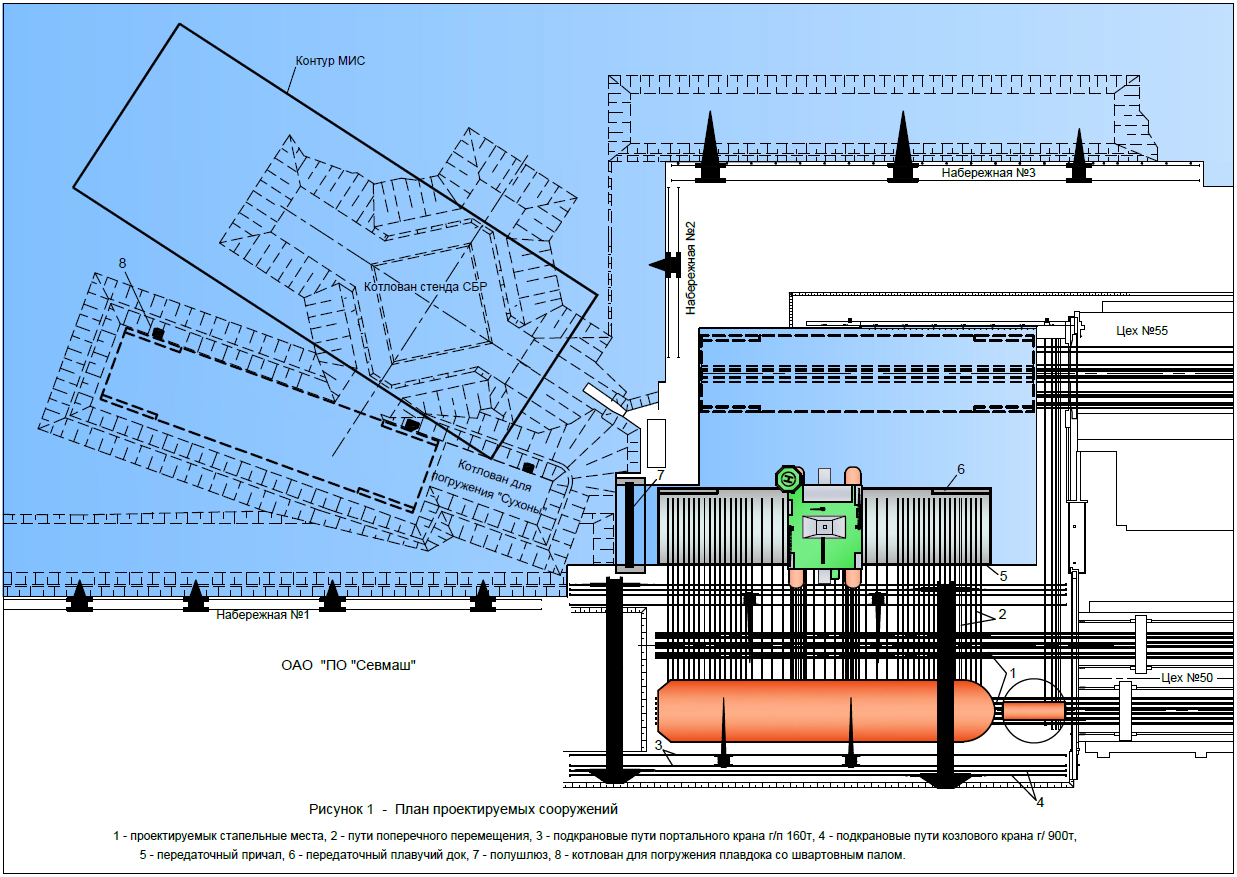 Конструктивно-технологические характеристики судов-представителей, строительство которых предполагается на новом построечно-спусковом комплексе ОАО «ПО «Севмаш»Тип суднаРазмерения, LBH, мМасса металлического корпуса, тыс. тВодоизмещение порожнем, тыс. тОблик суднаТанкер DWT  160 тыс. т280х50х2327,035,0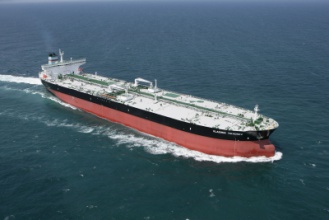 Газовоз с танками мембранного типа вместимостью 215 тыс. м3315х50х2632,044,0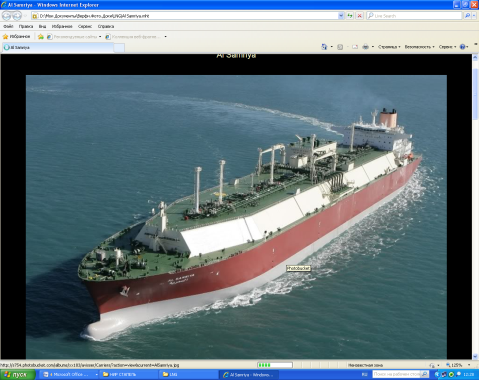 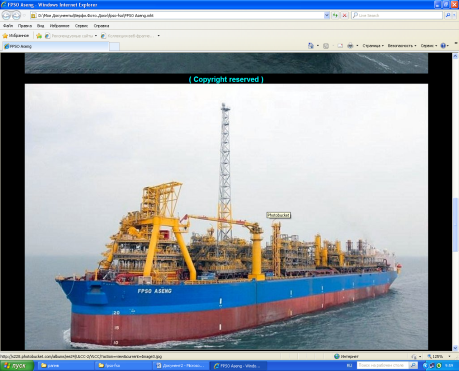 Буровая платформатипа «Moss»120803825,040,0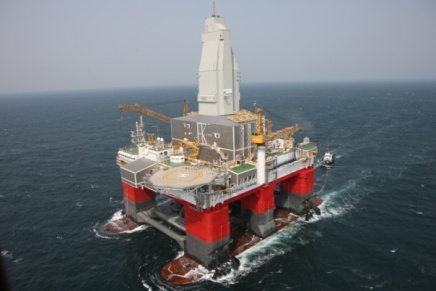 Судно типа FPSO345512638,0~70,0